Teacher DocumentsOverview of Tool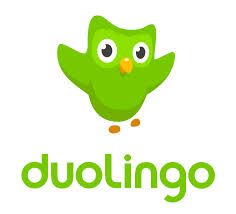 Many teachers around the world already view DuoLingo as the perfect blended learning companion for their classrooms. Duolingo lessons give each student personalized feedback and practice, preparing them to get the most out of classroom instruction. Teachers can track all of their students in one place through the new dashboard (in Duolingo schools).Privacy Points for Teachers(Adapted from the Privacy Policy: https://www.duolingo.com/privacy and Terms of Use: https://www.duolingo.com/terms) Duolingo does not share your personal information with third-parties unless it is necessary to offer the Service or required by law
When you enter the Website, Duolingo collects your browser type and your IP address
When you use our mobile Application, Duolingo collects your device type, your device ID, and your IP address. In addition, they store certain information from your browser using "cookies."
When you use Duoplingo you may submit information and content to your profile, generate Activity Data through engaging in educational activities in the program, or send messages and otherwise transmit information to other users. Duolingo stores this information so that they can provide you the service and offer personalized features.
Profile information is used by Duolingo to be presented back to and edited by you when you access the Service and to be presented to other users. In some cases, other users may be able to supplement your profile, including by submitting comments (which can be deleted by you).
Duolingo shares your personally-identifiable information only when it is reasonably necessary to offer the Service, legally required, or permitted by you
Duolingo may terminate your access and use of the Service immediately at any time, for any reason, and at such time you will have no further right to use the Service. You may terminate your Duolingo account at any time by following the instructions available through the Service.
If you are a copyright owner and have a good faith belief that any material available through the service infringes upon your copyrights, you may submit a copyright infringement notification to Duolingo pursuant to the Digital Millennium Copyright Act Parent / Guardian DocumentsWhat is DuoLingo?Many teachers around the world already view DuoLingo as the perfect blended learning companion for their classrooms. Duolingo lessons give each student personalized feedback and practice, preparing them to get the most out of classroom instruction. Teachers can track all of their students in one place through the new dashboard.
Why am I using DuoLingo?I am using this program with my students to help supplement their language learning. This program allows students to practice their writing, speaking and listening skills as they work through lessons. The students progress is tracked through experience points and each individual learner can set their own daily goals. For those students who wish to connect with friends, there is the ability to do so and check on their progress.
Risks that could ariseSince this program is an open program, anyone who is able to search for you can find you and start ‘following’ you, much like on Twitter. It is recommended that you use an obscure user name and do not upload a picture of yourself. Also, make sure to keep all personal data hidden and do not share any personally indefinable information with anyone.
What’s ‘personal information’?“People have different standards of what they consider ‘personal’ information. Sharing over social media has done a fair bit to reset our expectation. Regardless of personal definition, if the information, data, or content could be used to identify you, it’s ‘personal information’ – though professional or business contact information may be treated separately.” 1(Henglstler, 2013). A student’s personal information could include: name, date of birth, address, telephone number, email address, educational information, and anything that identifies an individual, including photographs.  If any information, data or content could be used to identify you it is then qualified as “personal information”.

Why is BC so sensitive to privacy laws regarding data?“Shortly after the 9/11 attacks on the US in 2001, the American government enacted the United States Patriot Act that allowed the United States government to search private and public data housed on servers on United States soil. At the time, The British Columbia Medical Services Plan was hosting our provincial medical records in the United States. Unions in British Columbia expressed concern over the ability of the American government to search through British Columbian’s personal medical records and histories. Ultimately, the rules is: if you transfer or authorize the transfer of your personal information outside of Canada, that data is subject to the laws and practices of the country where it sits – be it the United States, China, or India. (Remember that minors, under the legal care of an adult, cannot authorize such a transfer.) Not all locations have similar notions about your right to privacy. Since cloud computing is a relatively new technology, the laws and best practices governing it are still changing and there is a need to stay current.” 1(Hengstler, 2013)
Why is a consent form necessary?Various provinces in Canada – and other jurisdictions across the world – have enacted laws to protect personal privacy. In BC, the Personal Information Protection Act (PIPA) covers all independent schools. It is one of the most defined privacy protection frameworks in Canada. PIPA states that ‘private bodies’ such as independent schools have defined legal requirements for handling your personal information when it is within their ‘custody’ and ‘control’. Generally, private bodies must make sure that your personal information cannot be stored or accessed outside of Canada without your expressed permission – ‘consent’ (Note: there are certain expectations in the law like data covered by treaties, etc.). PIPA states that your consent must be in writing, state to whom your personal information may be disclosed, and how your information will be used. Also, if you post personal information about others, their permission must also be secured.
What if I don’t want to consent?You have the right as a parent/guardian to withhold consent to your child using DuoLingo. Alternate activities will be provided to students in the event that parents/caregivers choose to withhold consent and that selection of an alternate activity will not affect a student’s grade.While no internet-based experience can ever be 100% risk-free, know that I will take every reasonable measure to manage expected risks.
[1] Julia Hengstler is the Educational Technologist with the Faculty of Education at Vancouver Island University & an Instructor in Educational Technology. Please visit this site for more background information about her: http://www.viu.ca/education/faculty/profiles/hengstler_j.aspInformed ConsentThis program is an online network of language learners. It is the student’s responsibility to follow the guidelines put out by the teacher and the website in order to stay safe while using the program. Students are not to share any personally identifiable information with anyone and should use the program for the sole purposes given by the teacher. Our class will be using this program to help supplement their language learning. This program allows students to practice their writing, speaking and listening skills as they work through lessons. The student’s progress is tracked through experience points and each individual learner can set their own daily goals. For those students who wish to connect with friends, there is the ability to do so and check on their progress.Guidelines (https://www.duolingo.com/guidelines):Always be respectful of others and where they’re coming fromHelp and support your peers whenever possible. If you don’t have anything nice to say, don’t say itEmbrace and share regional language differencesThink before you shareDon’t upload a picture of yourself for your profile pictureCreate a user name that is not your real first and last namePlease keep page one for your records and complete page 2 to be sent back to me for my records. Thank you.Teacher NameContact InformationPlease choose one of the following, if you feel that you do not have enough information to make an informed decision, please contact me to discuss further:[  ] My child agrees to the rules for using Duolingo[  ] I do not agree to the use of Duolingo and I am aware it may result in a course withdrawal or a separate assignment(s).We understand the privacy risks and management strategies as they have been shared with us.____________________________________                            ________________________________Parent Signature                                                                                  Date_____________________________________                          ________________________________Student Signature                                                                                DateReceived by teacher on: _____________________MetadataTool / Resource Name: Duolingo	URL: www.duolingo.comLMS or Web 2.0 Tool: Web 2.0Location of Reviewer: B.C. CanadaReviewer affiliation:Enrollment Requirements:Required user information that is displayedTool Category:Grade level:Subjects / Courses:General information:Check with your own school to make sure it meets your school’s privacy policy.Changes may occur; this document is current as of terms of service on April 15, 2015.Public SchoolIndependent SchoolXPublic OrganizationPrivate OrganizationOtherFirst nameOLast nameOUser nameXEmail addressXCountryStreet AddressPostal codePhone numberSchool / OrganizationAgeBirthdatePasswordXUser nameXEmailNameAvatarXLocationInstructionalXInformationalPresentationStorageGameXOtherPrimary (K-3)Intermediate (4-6)XMiddle School (7-9)XHigh School (10-12)XMathEnglishScienceSocial StudiesPEHealth and CareersFine ArtsApplied SkillsSecond LanguageXOpen / ClosedOServer LocationMinimum age requirementLevel of risk4iOS appXAndroid appX